ATIVIDADE SOBRE A CIDADE RIO GRANDE DA SERRA - NIIParabéns Rio Grande da Serra por seus 56 anos! Dia 03 de Maio de 2020.https://youtu.be/hac1H9VKMyU    ( assistam o vídeo para fazer as atividades abaixo) Muito bom !!!Senhores pais conversem com seus filhos sobre o tema da atividade e os auxiliem, copie em um caderno o que se pede e peça para eles completar, sempre com o auxílio de vocês. Não esqueça de passar o vídeo da cidade antes, depois postem aqui a atividade concluída. Bom estudo a todos😘😉CONHECENDO NOSSO MUNICÍPIO: “RIO GRANDE DA SERRA”1-NO VÍDEO QUE VOCÊ ACABOU DE ASSISTIR APARECE VÁRIOS MEIOS DE TRANSPORTES, IDENTIFIQUE E ESCREVA QUAIS SÃO ABAIXO:2- QUAL MEIO DE TRANSPORTE VOCÊ UTILIZA PARA SE LOCOMOVER EM NOSSO MUNICÍPIO?3- QUANTAS LETRAS TEM NO NOME DA NOSSA CIDADE: VAMOS CONTAR?RIO GRANDE DA SERRA ____ 4- QUAL A PRIMEIRA LETRA? ____ 5- QUAL A ÚLTIMA LETRA? ____  6- CIRCULE AS VOGAIS QUE APARECEM NO NOME DE NOSSA CIDADERIO GRANDE DA SERRA7- IDENTIFIQUE ATRAVÉS DO VÍDEO AS ÁREAS DE LAZER QUE EXISTE EM NOSSA CIDADE DESENHE E PINTE A QUE MAIS GOSTOU8- O QUE DEVEMOS FAZER PARA PRESERVAR AS NASCENTE, RIOS E MATAS DE NOSSA CIDADE? CONVERSE COM SUA FAMÍLIA E RESPONDA COM AUXÍLIO9- RECORTE DE JORNAIS OU REVISTAS E COLE AS LETRAS QUE FORMAM O NOME DE NOSSO MUNICÍPIO.CAMBUCICAMPOS DE EXPÊRIENCIA: ESPAÇOS, TEMPOS, QUANTIDADES , RELAÇÕES E TRANSFORMAÇÕESIDENTIFICAR E SELECIONAR FONTES DE INFORMAÇÕES, PARA RESPONDER A QUESTÕES SOBRE A NATUREZA, SEUS FENOMENOS, SUA CONSERVAÇÃO.REGISTAR OBSERVAÇÕES, MANIPULAÇÕES E MEDIDAS, USANDO MULTIPLAS LINGUAGENS (DESENHO, REGISTRO POR NÚMEROS OU ESCRITA ESPONTÂNEA), EM DIFERENTES SUPORTES.OBJETIVOS ESPECÍFICOS: CONHECER O FRUTO TÍPICO DA REGIÃO, OBSERVANDO SUAS CARACTERÍSTICAS.ATIVIDADE 1O CAMBUCI É UM FRUTO MUITO FAMOSO NA NOSSA REGIÃO. VOCÊ JÁ COMEU ALGO FEITO COM CAMBUCI? GOSTOU?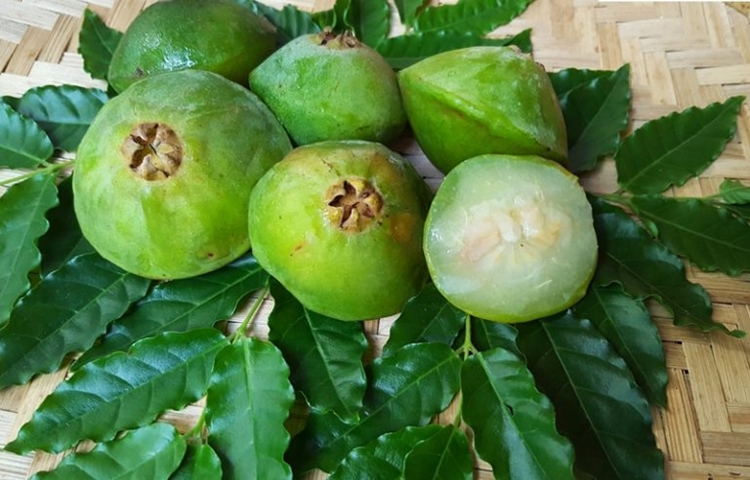 VAMOS COLORIR OS CAMBUCIS DE QUE ESTÃO DENTRO DA FRUTEIRA E CIRCULAR OS QUE ESTÃO FORA:QUANTOS CAMBUCIS ESTÃO FORA DA FRUTEIRA? VAMOS CONTAR E REGISTRAR? 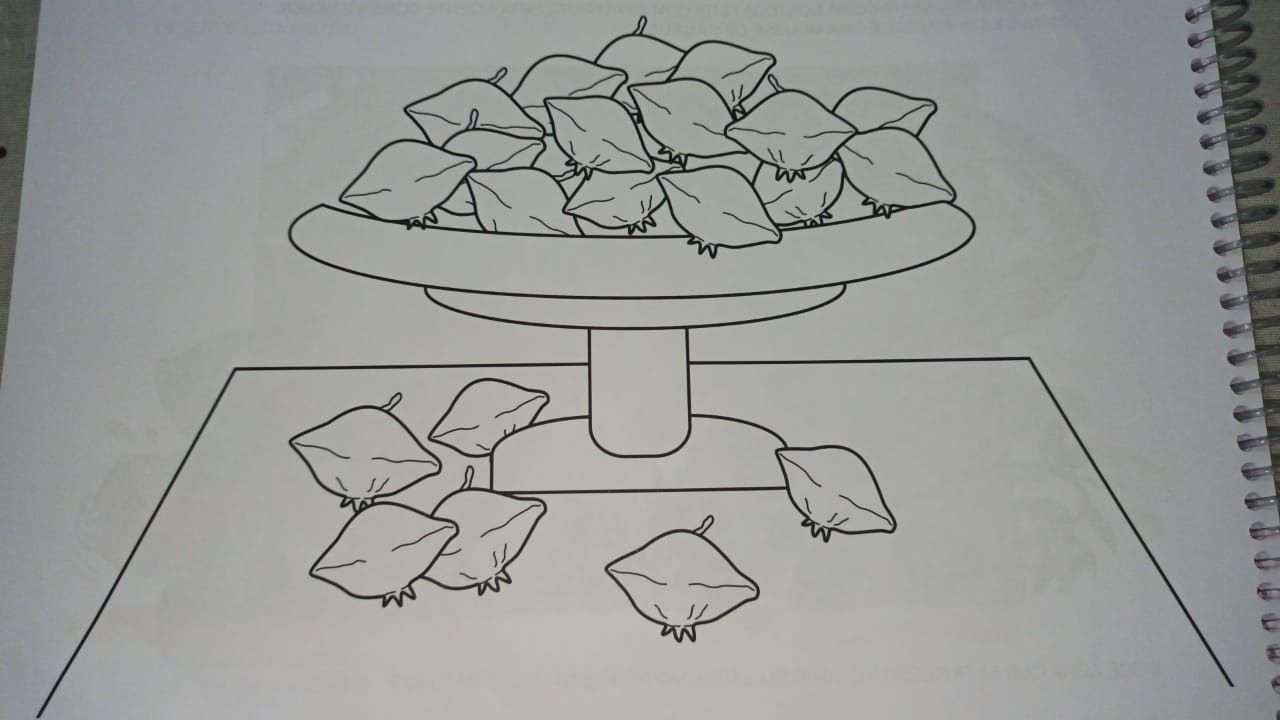 ATIVIDADE 2:COMPLETE COM AS LETRAS QUE FALTAM:							CAMBUCIC_MB_C__A_B_C_	